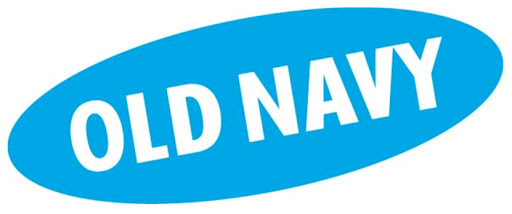 LoremIpsum Dolor SitAmetConsecteturAdipiscing, ET 45383QuisqueVarium, 2013 Eu Justo Sit Amet Dictum700 DuisNec Lacus Quisqu, Bibendum46206-6222Fusceluc Tusnislvelit:Lorem ipsum dolor sit amet, consectetur adipiscing elit. Nulla imperdiet sem quis porta tempus. Sed hendrerit, quam et faucibus iaculis, eros tortor suscipit tortor, vel adipiscing sem leo at turpis. Nam suscipit rhoncus dolor ac venenatis. Donec vulputate urna lectus, et congue dui facilisis eget. Mauris volutpat gravida justo non imperdiet. In in sodales leo. Integer vestibulum metus nisi, quis vestibulum mauris fringilla sed. Cras egestas consequat turpis, fermentum tincidunt libero condimentum id. Sed sit amet ante diam. Vivamus elementum semper dolor, at feugiat ipsum pharetra nec. Maecenas faucibus magna a nisi pharetra iaculis. Donec feugiat elementum odio. Nullam facilisis mollis neque quis malesuada. Nulla id mi eleifend neque suscipit fermentum. Sed a orci enim. Fusce vel ligula vehicula, congue turpis non, pharetra orci. Lorem ipsum dolor sit amet, consectetur adipiscing elit. Phasellus a aliquet sem. Suspendisse ut auctor mauris, quis scelerisque dolor.Aliquam laoreet tellus feugiat leo convallis, vel porttitor dui accumsan. Maecenas eleifend, est eget tristique dapibus, diam urna gravida ante, in posuere ante magna sed nisl. Donec congue ac urna nec posuere. Sed gravida dui posuere dapibus tincidunt. Mauris erat nisi, porta vel risus ut, congue tristique diam. Nam tellus nisl, scelerisque ut nisl vel, vehicula rhoncus magna. Nulla id ante sem. Aliquam accumsan lorem id rhoncus tristique.Morbi id egestas risus. Proin gravida dui nisi, eget lobortis velit faucibus ac. Nulla non tortor id nisi malesuada tincidunt. Aliquam diam massa, gravida eu diam vel, lobortis sodales leo. Proin ut urna eget augue scelerisque iaculis nec sed ligula. Aliquam sollicitudin libero et diam interdum viverra. Suspendisse leo nisl, tincidunt eu porttitor vitae, vehicula et dui. Cum sociis natoque penatibus et magnis dis parturient montes, nascetur ridiculus musMorbi scelerisque diam ut ullamcorper commodo. Proin mi elit, interdum at elementum sit amet, vulputate at dui. Donec aliquam nec diam eu adipiscing. Sed bibendum magna ut leo convallis pulvinar. Nam sem arcu, sodales eget est fringilla, consequat consectetur lacus. Phasellus nibh lorem, volutpat quis diam vel, euismod malesuada nisi. Mauris cursus dapibus est sed aliquet. Morbi in lectus in metus gravida adipiscing eu at leo. Phasellus id tempor dui. Donec imperdiet ut purus non porttitor. Integer et odio consequat, pulvinar magna a, aliquet libero. Quisque bibendum risus id eros ullamcorper, venenatis feugiat metus luctus. In ut justo augue. Aliquam id diam a lorem pulvinar adipiscing et et augue. Ut rutrum dictum convallis. Maecenas sollicitudin metus vel tortor ultrices gravida. Aliquam erat volutpat. Phasellus nec tincidunt libero, eget pulvinar lacus. Duis dui metus, molestie a erat at, porttitor facilisis est. Integer sollicitudin neque a pulvinar pellentesque. Vestibulum ante ipsum primis in faucibus orci luctus et ultrices posuere cubilia Curae; Duis scelerisque arcu quis nibh varius, a gravida massa tincidunt. In pharetra scelerisque arcu. Nullam nec congue lectus, a vulputate nibh. Aliquam pretium posuere viverra. Maecenas eleifend dui eu justo suscipit, at consequat metus vehicula. Aliquam condimentum aliquet felis in aliquam. Duis congue accumsan dolor et molestie. Sed dignissim mi turpis, eu vulputate turpis condimentum id. Suspendisse pretium eget nisi placerat condimentum. In quis interdum mauris, ut lacinia urna. Suspendisse dui erat, hendrerit sed vestibulum sed, luctus vel orci. Aenean porta sed odio id venenatis. Vestibulum vel odio nec ante imperdiet pretium et at diam.Aenean facilisis sed diam ullamcorper pulvinar. Curabitur sed augue purus. Quisque nec libero et sem cursus venenatis ac viverra dolor. Aliquam ut ligula non urna vestibulum blandit. Fusce adipiscing porta posuere. Donec ultricies at massa vitae tincidunt. Ut eget leo ligula. Aenean quam augue, dictum et elit quis, aliquet commodo felis. Fusce ac lectus mi. Suspendisse nisi mi, volutpat nec tortor sed, tincidunt ullamcorper urna. Semper,Massa ImperdietEleifendQuisque at Magna Non Felis. 